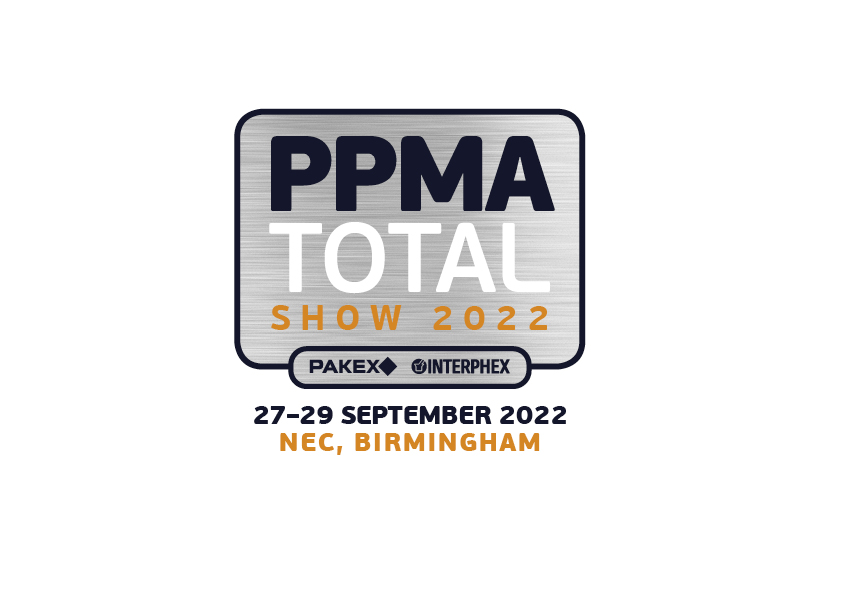 Draft One 27.06.202220.07.2022Media AdvisoryPPMA Group Awards celebrating Industry’s best to be presented at PPMA Total Show 2022PPMA Total 2022, the UK’s largest processing and packaging machinery, robotics and industrial vision show, will play host to this year’s PPMA Group Industry Awards.  The event will be held on Wednesday 28th September at the NEC, Birmingham.  Winners of the PPMA Group Industry Awards 2022 will be announced and presented with their awards during PPMA Total 2022, which will celebrate the very best in innovation, creativity and operational performance.  The judging panel of industry experts will be looking for creative solutions, smart integration and innovative approaches to increase productivity and efficiency, reduce costs and waste and improve safety across a series of categories.  The Award categories this year, which are open to machinery, automation and equipment manufacturers, suppliers, system integrators, as well as end users, include: Innovative Processing System, Innovative Packaging Machinery, Innovative Robotics Solution and Most Innovative Vision Solution.  There is also an award for Outstanding Customer Service that will recognise a company whose customer service strategy has delivered the highest levels of customer satisfaction, retention and growth. Further details regarding Award categories can be found at https://www.ppmashow.co.uk/press-release/258-ppma-group-industry-awards-2022-28-september-2022  Submissions for entries are now open and for further details email awards@ppma.co.uk.ENDSNotes to Editor:About the PPMA GroupThe PPMA Group of Associations comprises the Processing and Packaging Machinery Association (PPMA), British Automation & Robot Association (BARA) and UK Industrial Vision Association (UKIVA). Its mission is to actively help its 550-plus members through services, tools and initiatives to thrive in an increasingly competitive marketplace.Issued on behalf of the PPMA Group of Associations by AD Communications.For further information, please contact:Helen Tolino	Gary PlaheAD Communications	Marketing Manager, PPMAhtolino@adcomms.co.uk	gary.plahe@ppma.co.ukTel:  01372 464470	Tel: 020 8773 5522